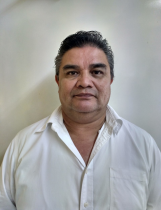 Mtro. Gilberto Arturo Caro MuñozDirector del Plantel San Ignacio Río Muerto del Colegio de Bachilleres del Edo. De SonoraTel. Plantel: 01 643 43 4 08 25E-mail: gilberto.carom@cobachsonora.edu.mxRESEÑA CURRICULARFORMACIÓN PROFESIONAL-Profesor de Primaria, Escuela Normal del Estado.-Licenciado en Educación, Universidad Pedagógica Nacional.-Licenciado en Español, Escuela Normal Superior de Sonora.-Maestría en Educación, Escuela Normal Superior de Ciudad Madero, Tamaulipas.-Doctorado en Administración Educativa, Instituto Pedagógico de Posgrado de Sonora.-Diplomado en el Programa de Formación Docente de Educación Media Superior, ITSON.-Certificado en Educación Media Superior, Copeems.-Otros: Contaduría Pública, (5° Sem.) ITSONEXPERIENCIA LABORAL-ESC. PRIM. ESTATAL “CARLOS M. CALLEJA”
PROFR. DE GRUPO (1981-1991), ASESOR TÉCNICO PEDAGÓGICO (1993-2000), DIRECTOR
(2002-2006).-ESC. PRIM. ESTATAL “HUMBERTO OCHOA MARTÍNEZ”
DIRECTOR     (2000-2002).-ESC. SECUNDARIA NOCTURNA PARA TRABAJADORES, “CARLOS M. CALLEJA”
PROFR. DE ESPAÑOL (1981-1986), DIRECTOR (1983-1986).-ESC. SECUNDARIA ESTATAL TEC. N° 4
PROFR. DE ESPAÑOL (2000, 2001).-ESC. SECUNDARIA ESTATAL N° 21 “JOSÉ RAFAEL CAMPOY”
PROFR. DE ESPAÑOL (2000-2006), SUBDIRECTOR (2006-2009) Y DIRECTOR (2009-2011).-ACADEMIA GREGG DE COMERCIO
PROFR. DE ORTOGRAFÍA Y REDACCIÓN COMERCIAL (1988-1994).-ESC. PREPARATORIA NOCTURNA “PROFR. LÁZARO MERCADO”
PROFR. DEL ÁREA DE LENGUAJE. (1985-1994).-COLEGIO DE BACHILLERES DEL ESTADO DE SONORA, PLANTEL OBREGÓN 1
PROFR. DEL ÁREA DE LENGUAJE. (1991-2016).-COLEGIO DE BACHILLERES DEL ESTADO DE SONORA, SAN IGNACIO RÍO MUERTO
DIRECTOR       (ENERO 2016- A LA FECHA).-UNIVERSIDAD PEDAGÓGICA NACIONAL
CATEDRÁTICO DE LA LIC. EN EDUCACIÓN y DE LA MTRÍA. EN FORM. DOCENTE
(2000-A LA FECHA).-INSTITUTO PEDAGÓGICO DE POSGRADO DE SONORA
CATEDRÁTICO DE LA LIC. EN ESPAÑOL, INVESTIGACIÓN (MTRÍA. Y DOCTORADO)
(2009-2011).-INSTITUTO TECNOLÓGICO DE SONORA   
CATEDRÁTICO DE LA LIC. EN CIENCIAS DE LA EDUC. Y LIC. EN EDUC. INFANTIL
(1997-2008) Y (2013- A LA FECHA).CURRÍCULUM VITAENombre: Gilberto Arturo Caro MuñozEdad: 53 añosEstado Civil: CasadoLugar de Nacimiento: Hermosillo, Sonora.Fecha de nacimiento: 17 de Septiembre de 1962Nacionalidad: mexicana.CURP: CAMG620917HSRRXL04RFC: CAMG 620917 524Domicilio particular: Callejón República de Costa Rica No. 612 Sur, Col. CentroLugar: Ciudad Obregón, Cajeme, Sonora.Teléfono domicilio: 01-64 44 14 75 44Celular: 64 41 38 56 06FORMACIÓN ACADÉMICAEscuela Primaria “Profr. Heriberto Aja”, 1968-1974, Hermosillo, Sonora.Escuela Secundaria: “Secundaria Técnica de la Universidad de Sonora”, 1974-1977 Hermosillo, Sonora.Escuela Preparatoria “Instituto Cultural del Noroeste”, 1978-1981, Hermosillo, Sonora.Escuela Normal del Estado, (Profr. de Primaria) 1977-1981, Hermosillo, Sonora.Escuela Normal Superior de Sonora, (Lic. en Español) 1983-1988, Santa Ana Sonora.Universidad Pedagógica Nacional (Lic. en Educación) 1996-2000, Cd. Obregón, Sonora.Escuela Normal Superior de Cd. Madero, Tamaulipas, (Mtría. en Educación), 2000-2002, Cd. Madero, Tamaulipas.Instituto Pedagógico de Posgrado de Sonora, (Doc. en Administración Educativa), 2005-2009, Hermosillo, Sonora.Instituto Tecnológico de Sonora, (Diplomado en PROFORDEMS y CERTIDEMS), 2014-2015.	